Neki od vas već znaju brojati do 6 pa im ovo neće biti teško prebrojati.Koji ne znaju neka broje zajedno s roditeljima  pokazujući svaku točkicu, ili sliku koju broje.Uzmi kockicu, bacaj i broj koji dobiješ pronađi kod ovih cvijetova (tražimo istu sliku broja)Ako ste isprintali listić prereži svaki cvijet po crti na pola, promiješaj i pokušaj upariti cvijet i teglu ( broj i sliku broja).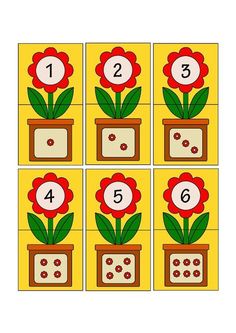 Prebroji likove i upari s brojem:                                                                               1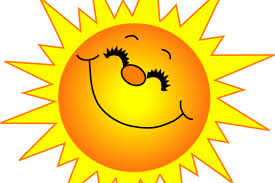                         2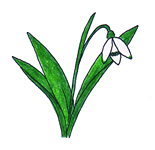                                                                                                        3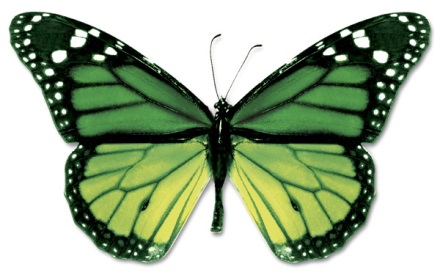                            4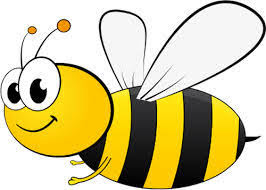            5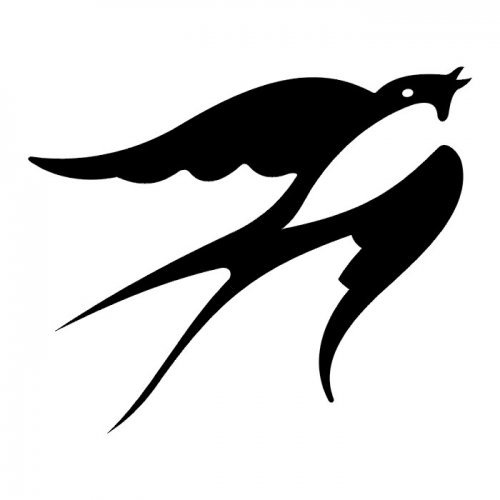  Da li znaš koja životinja ima na svojim krilima točkice? Pokušat ću ti pomoći; živi u travi , crvene je boje, po krilima ima crne točkice, a zove se BUBA_____.Pogledaj na slikama ispod kako izgleda bubamara i pokušaj ti napraviti jednu. Možeš ju oslikati na kamenu, izraditi od glinamola, plastelina ili papira.Napravi joj 6 točkica.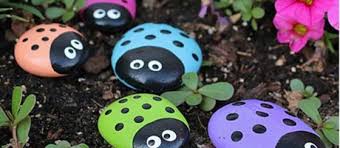 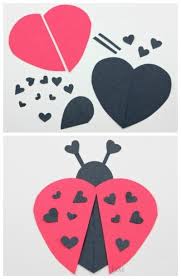 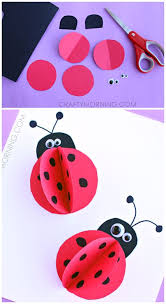 